Additional File 1: Visual Graphical Assessment and Trace Plots Showing Convergence for the Probabilistic Sensitivity-Specificity Adjusted (PSSA) Models Manuscript Title: Combining Population-Based Administrative Health Records and Electronic Medical Records for Disease SurveillanceAuthors: Saeed Al-Azazi, Alexander Singer, Rasheda Rabbani, Lisa M. Lix Figure S1: Trace plots, density plots and convergence plots of the posterior distribution of the estimated disease prevalence for the PSSA method, overall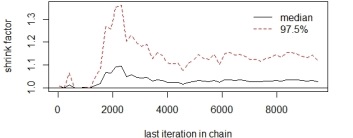 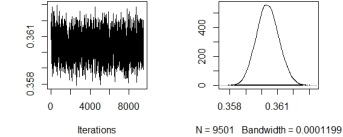 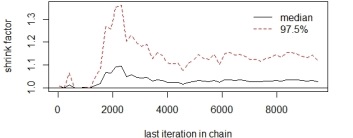 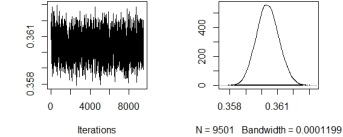 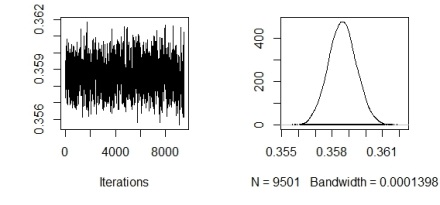 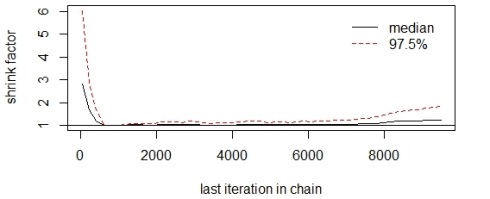 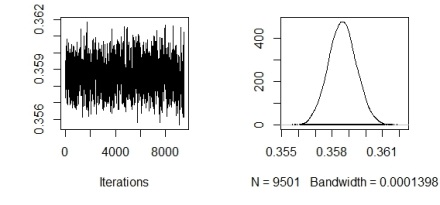 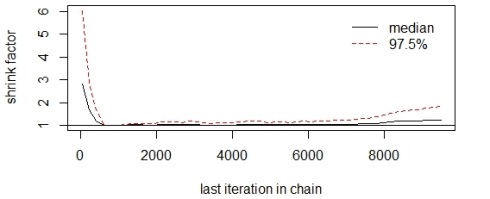 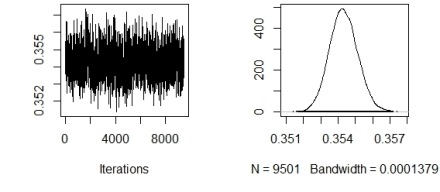 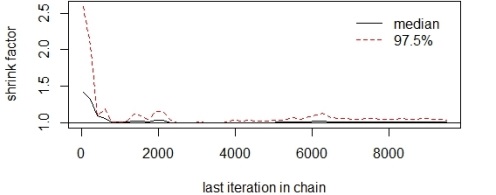 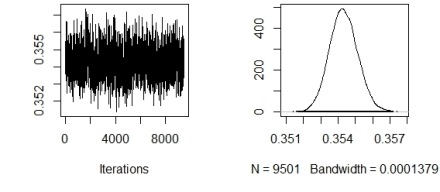 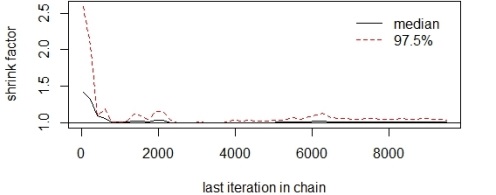 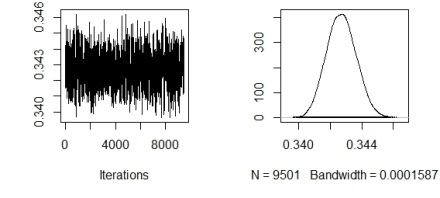 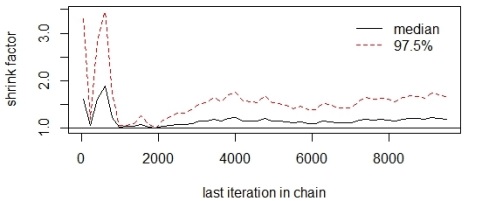 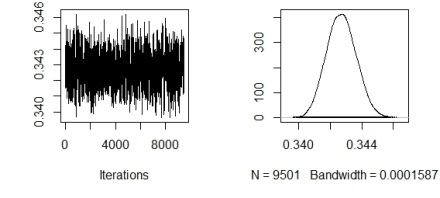 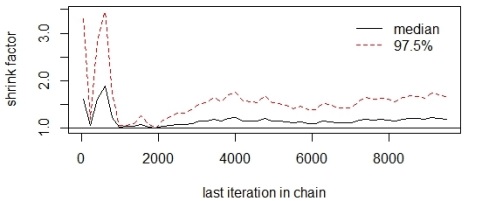 Figure S2: Trace plots, density plots and convergence plots of the posterior distribution of the estimated disease prevalence for the PSSA method, males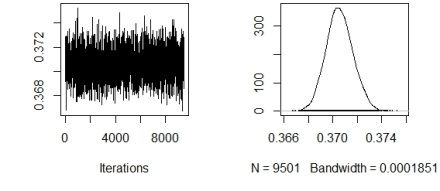 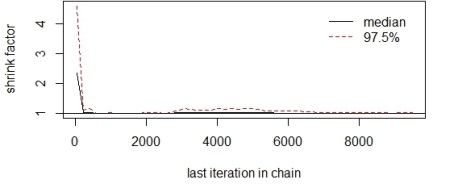 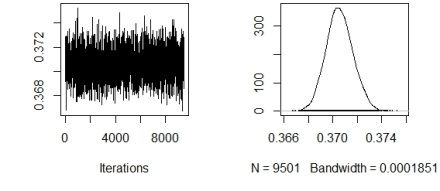 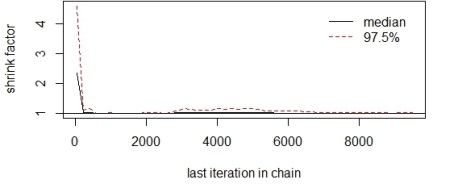 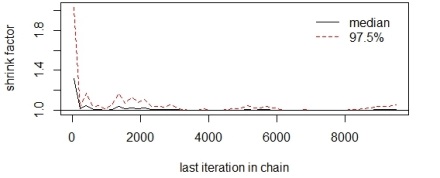 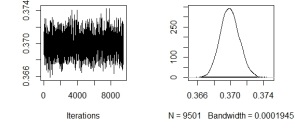 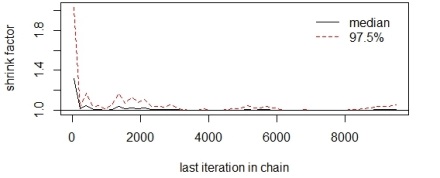 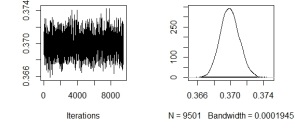 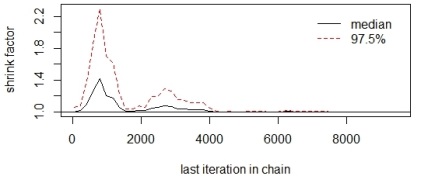 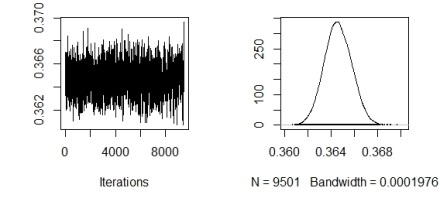 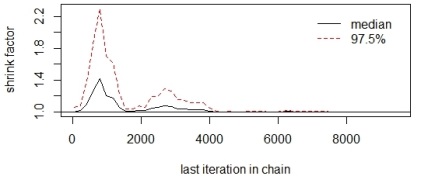 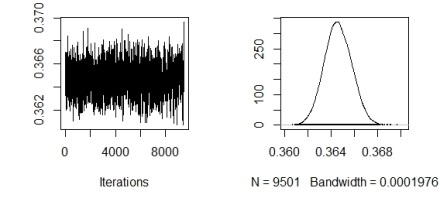 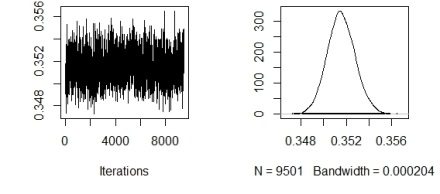 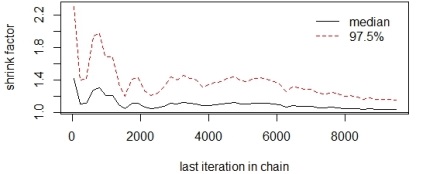 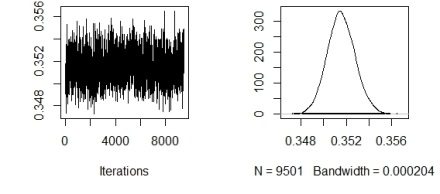 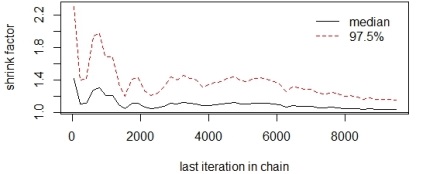 Figure S3: Trace plots, density plots and convergence plots of the posterior distribution of the estimated disease prevalence for the PSSA method, females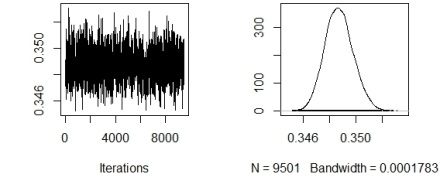 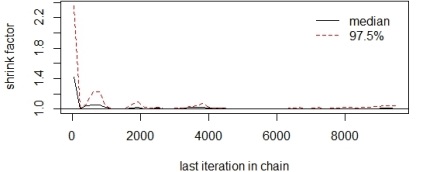 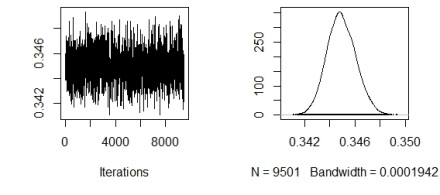 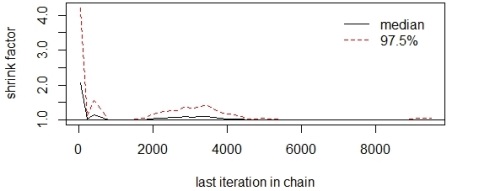 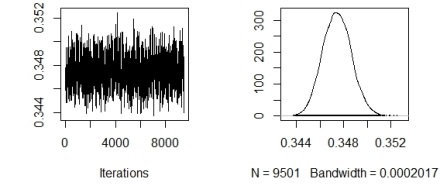 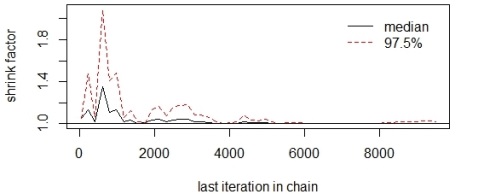 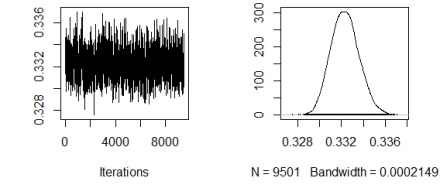 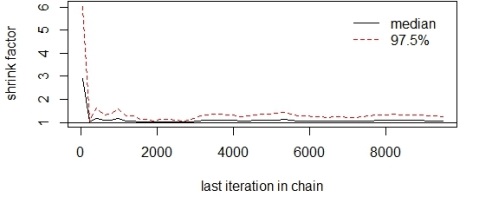 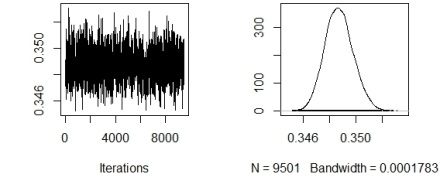 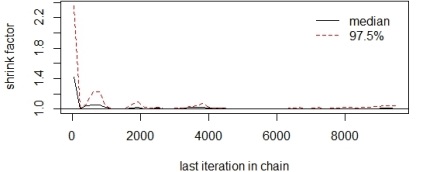 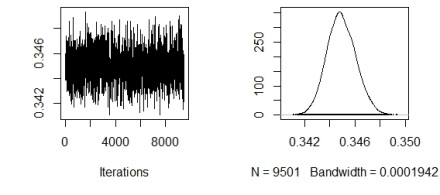 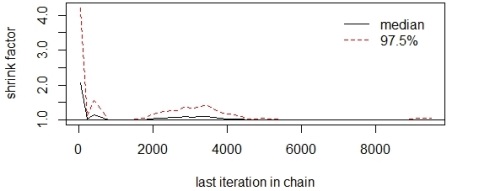 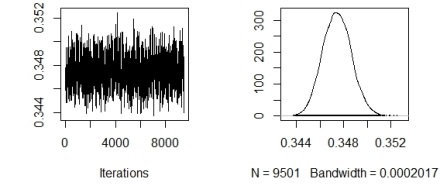 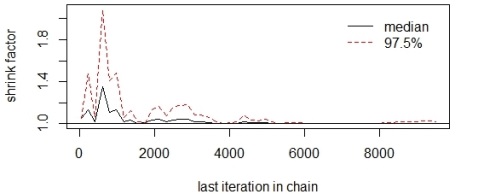 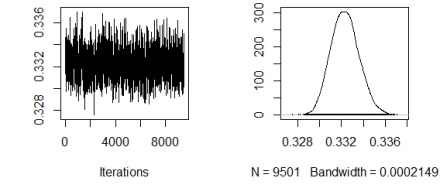 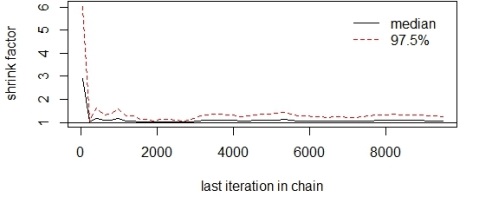 Figure S4: Trace plots, density plots and convergence plots of the posterior distribution of the estimated disease prevalence for the PSSA method, 18-44 age group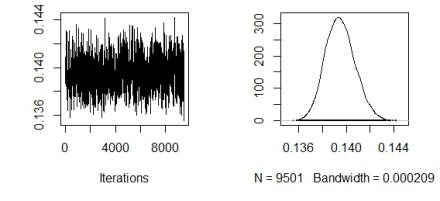 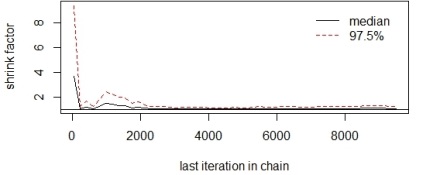 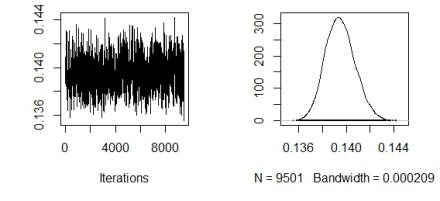 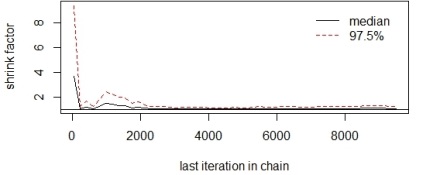 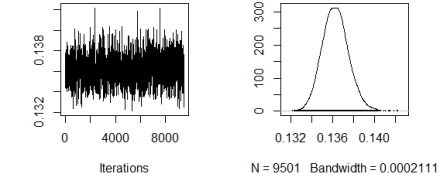 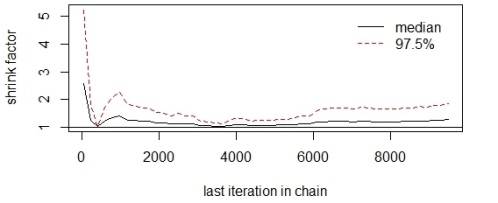 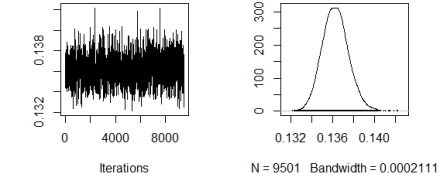 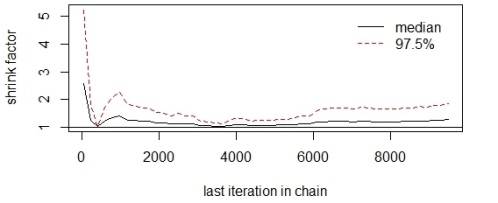 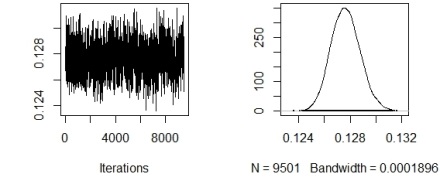 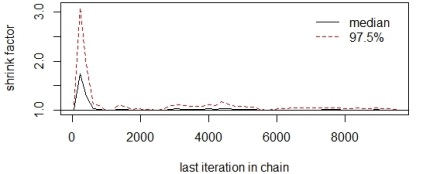 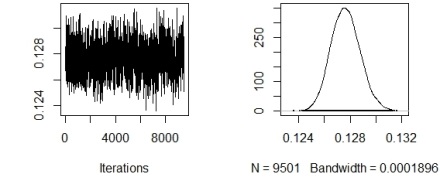 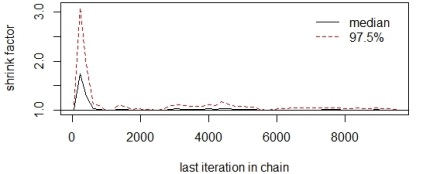 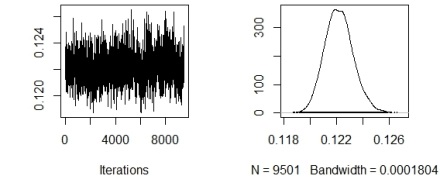 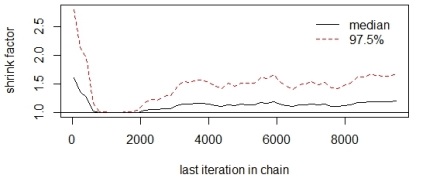 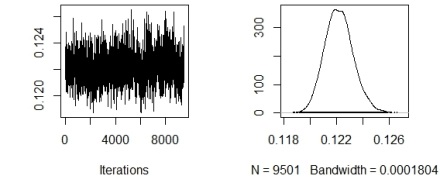 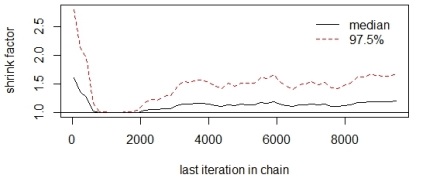 Figure S5: Trace plots, density plots and convergence plots of the posterior distribution of the estimated disease prevalence for the PSSA method, 45-64 age group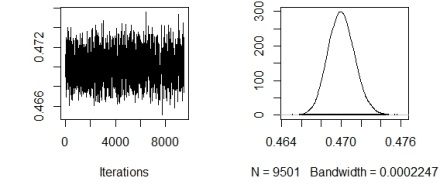 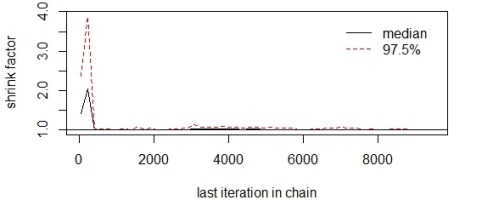 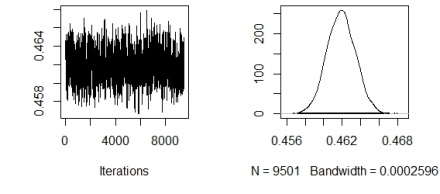 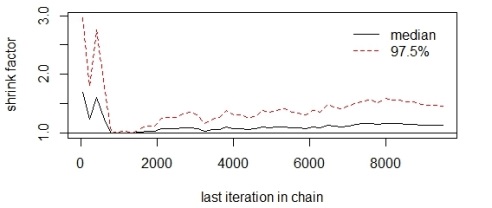 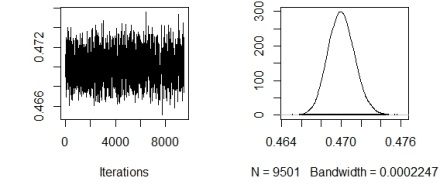 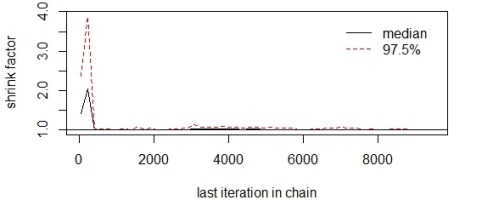 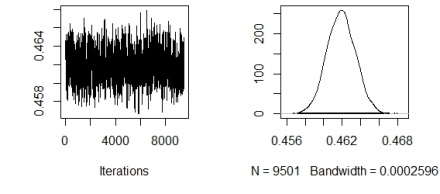 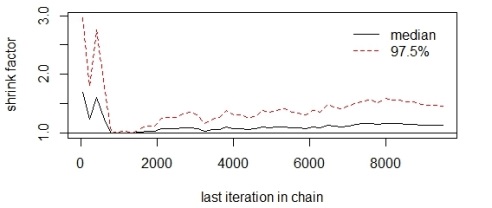 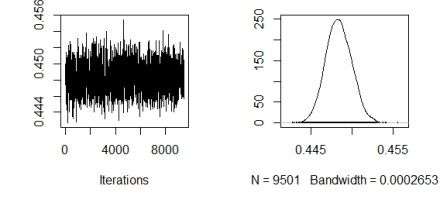 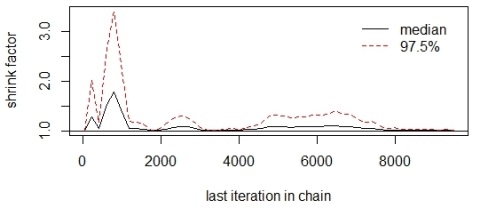 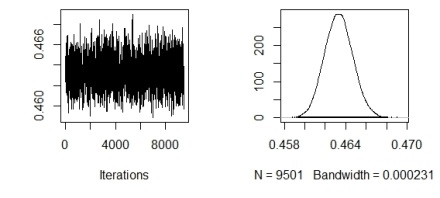 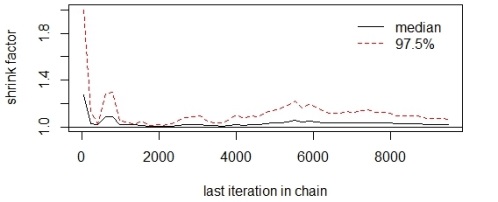 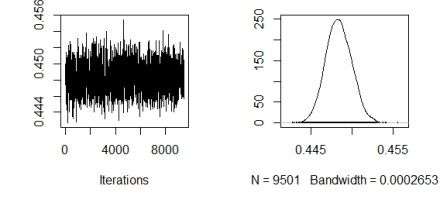 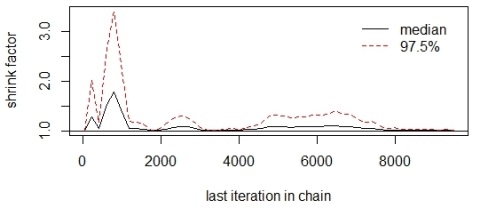 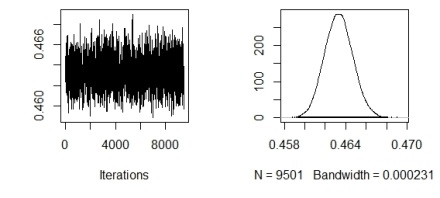 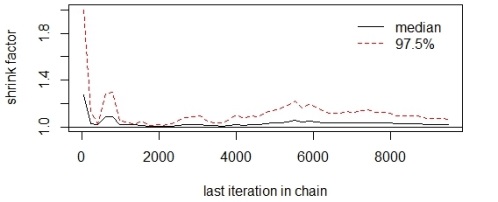 Figure S6: Trace plots, density plots and convergence plots of the posterior distribution of the estimated disease prevalence for the PSSA method, 65+ age group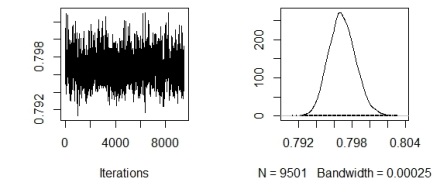 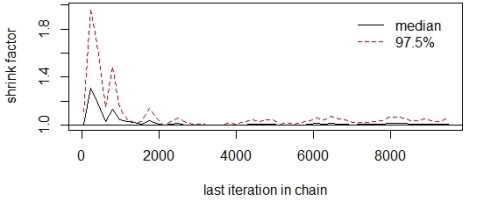 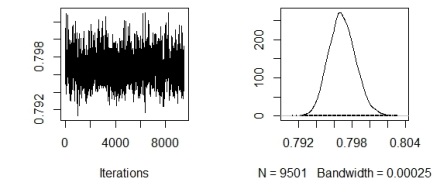 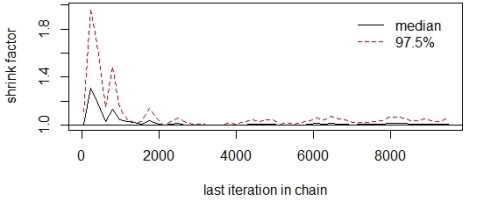 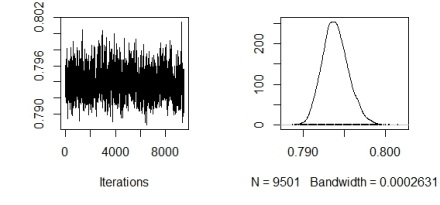 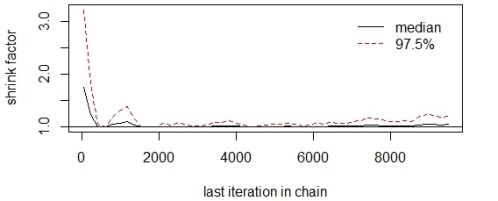 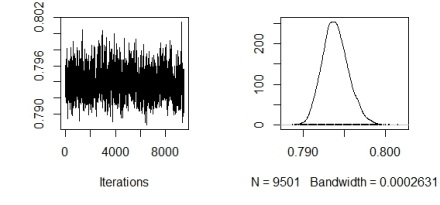 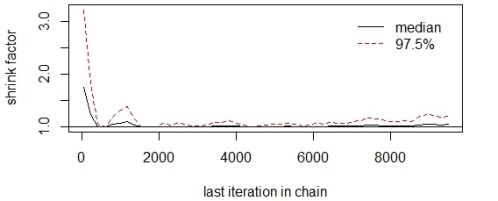 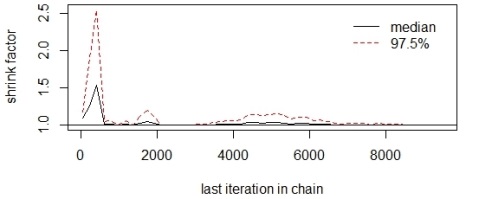 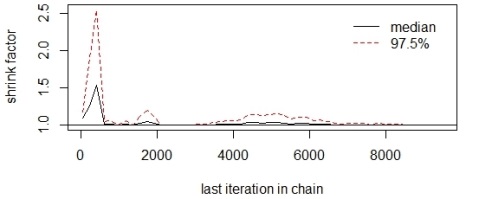 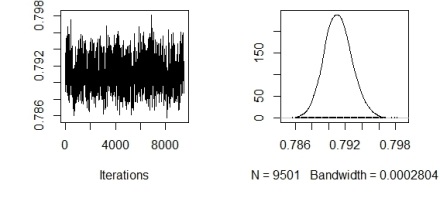 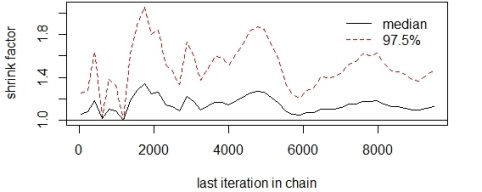 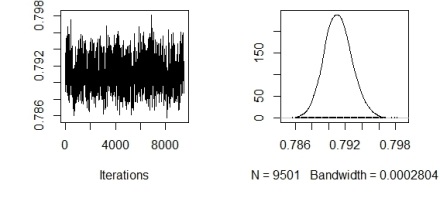 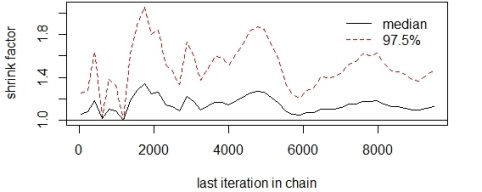 